 ΕΛΛΗΝΙΚΗ ΔΗΜΟΚΡΑΤΙΑ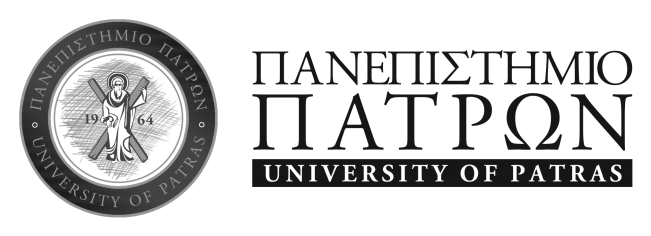 ΑΝΑΚΟΙΝΩΣΗΠαρακαλούνται οι παρακάτω πρωτοετείς μεταπτυχιακοί φοιτητές του ακαδημαϊκού έτους 2020-2021 να αποστείλουν ηλεκτρονικά από την 9η Νοεμβρίου 2020 έως την 13η Νοεμβρίου 2020 στη Γραμματεία του Τμήματος (theatric@upatras.gr) μια φωτογραφία τύπου ταυτότητας και συμπληρωμένη την υπεύθυνη δήλωση εγγραφής που επισυνάπτεται  στην ανακοίνωση, προκειμένου να ολοκληρωθεί τη εγγραφή τους. Κατόπιν αυτού θα εκδοθούν βεβαιώσεις εγγραφής και κωδικοί πρόσβασης  στις Υπηρεσίες Τηλεματικής του Πανεπιστημίου Πατρών, τα οποία θα παραλάβετε στις ηλεκτρονικές σας διευθύνσεις. (Προσοχή: για όσους από εσάς ήσαστε προπτυχιακοί φοιτητές του Πανεπιστημίου Πατρών δεν θα εκδοθούν νέοι κωδικοί. Θα ενεργοποιηθούν αυτοί που είχατε ως φοιτητές).                                                                                            Από τη Γραμματεία του Τμήματος                                                                                                      9 Νοεμβρίου 2020ΣΧΟΛΗ ΑΝΘΡΩΠΙΣΤΙΚΩΝ ΚΑΙ ΚΟΙΝΩΝΙΚΩΝ ΕΠΙΣΤΗΜΩΝ ΤΜΗΜΑ ΘΕΑΤΡΙΚΩΝ ΣΠΟΥΔΩΝΤηλ.: 2610 969360, 969359Telefax: 2610 969366 E-mail: theatrical-studies@upatras.gr www.theaterst.upatras.grΠάτρα,  9 Νοεμβρίου 2020Α/ΑΕπώνυμοΟνομα1ΒΑΓΕΝΑΣΧΡΗΣΤΟΣ2ΚΑΠΡΟΥΛΙΑΣΔΙΟΝΥΣΙΟΣ3ΖΑΠΑΝΤΗΣΔΗΜΗΤΡΙΟΣ4ΣΧΟΙΝΑΒΕΝΕΤΙΑ5ΗΛΙΟΠΟΥΛΟΣΗΛΙΑΣ6ΜΠΑΡΛΟΥΓΑΡΥΦΑΛΙΑ7ΙΩΑΝΝΙΔΗΦΡΑΓΚΕΣΚΑ (ΦΡΑΝΤΖΕΣΚΑ)